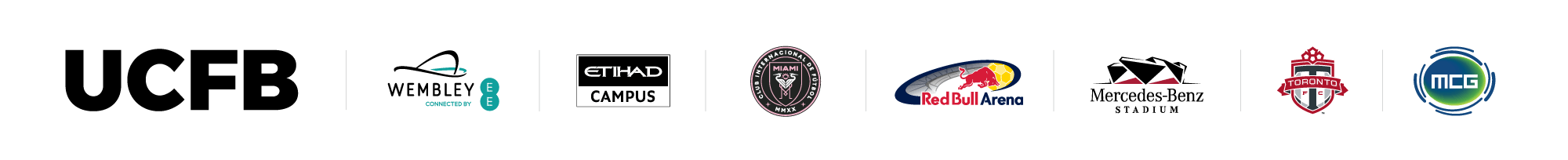 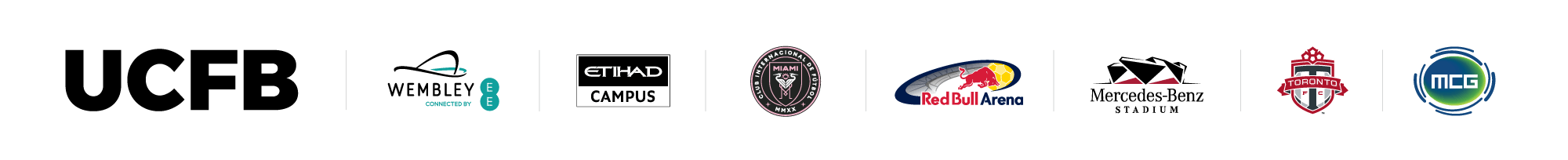 Understanding StudentFinance             Tuition Fees and              Maintenance Loans  Undergraduate2022-2023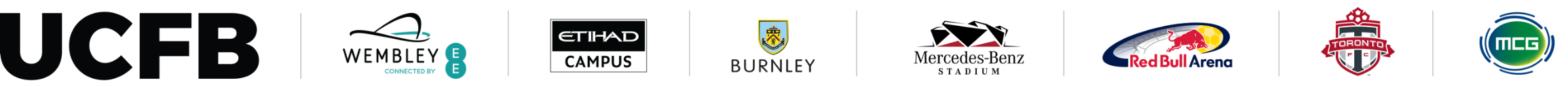 IntroductionStudent Finance in England was radically overhauled several years ago. Myths, panic and confusion are still widespread with many not fully understanding how the system works or what support might be available for them.It is important that you as a potential student are not put off from going to university because you think you cannot afford it. The reality is, money should be the last reason you decide not to go to university. You need to be able to make informed decisions based on facts rather than what you have read online or heard from a friend. This guide aims to give you as much information as possible about the true cost of going to university. How much will it cost me?You have likely read or heard about possible changes. In 2017/18, they were increased to £9,250 per year. The Government have recently agreed to freeze tuition fees again for 2022-2023 at £9250.00.You also need to factor in any maintenance loan you may decide to take out as well.(more on this later)However, it is incredibly important to focus on the amount you will repay rather than the amount you will actually borrow. The amount you repay depends wholly on the amount you earn after graduation. The more you earn, the more you repay however chances are, you’ll never repay your full tuition fee loans but we’ll get into that further on. You don’t need cash to pay for universityOne of the biggest misconceptions from both prospective students and their parents is that these £9,250 fees are due in full before you actually start at university; this simply is not the case. No public university in the country operates on a policy of ‘pay up or you can’t come’. Provided you meet certain eligibility criteria ( go to www.gov.uk/stuent-finance  for more information) Student Finance England will automatically make your tuition fee payments to your university. You will never have to worry about making a payment yourself. (Unless you are assessed as a self-funding student!)It is your decision whether to apply for the full £9,250 or a lower amount however if you do apply for a lower amount, you will need to fund the remaining balance yourself. Tuition Fee Loans are not means tested so if you meet the aforementioned eligibility criteria, you will be eligible for the full amount.Almost £10,000 a year – I will never be able to afford the repayments!Great news! Repayments on Tuition Fee Loans depend wholly on the amount you earn and if you earn under £27,295, you will never repay a penny. All repayments are taken directly from your salary by HMRC meaning you will never need to worry about making or missing a payment. If you earn over £27,295 per year and your income changes to below £27,295 repayments will automatically stop. As mentioned, the amount you repay will depend on the amount you earn however; the percentage you repay will stay the same. You will repay 9% of any amount over £27,295 See below for a few examples:If I earn £28,295 a year, how much will I repay?£28,295 is £1,000 above the threshold meaning you will repay 9% of £1,000. This equates to £90 a year or £7.50 a month. If I earn £37,295 a year, how much will I repay?£37,295 is £10,000 above the threshold meaning you will repay 9% of £10,000. This equates to £900 a year or £75 per monthIf I earn £47,295 per year, how much will I repay?£47,295 is £20,000 above the threshold meaning you will pay 9% of £20,000. This equates to £1,800 per year or £150.00 per month. I will be repaying this for the rest of my life!Not true – after thirty years any amount you currently owe is wiped out so if, for 30 years you earn £27,295 a year, you will not have repaid a penny and your debt will be clear. The reality is only those on high incomes will ever repay their loans in full. It is important to note that not repaying much because you are just over the threshold is not a bad thing. These loans are designed as more of a graduate tax rather than a loan. No debt collectors with student loansAnother common myth with student loans is that you will have someone turning up at your door ordering you to make repayments – this may be the case with a lot of loans, but not these. As your repayments are made directly from your salary, there is never any possibility that this could happen. Even if you are not repaying anything because you are earning less than £27,295, you will never be asked to make a repayment. You will be able to see the amount you have repaid on your payslip each month, as well as your P60. So how much interest will I pay?For those who started university before 2012, there was no real cost to borrowing money via student loans, as the interest rate was set at the rate of inflation (RPI). So borrowing a shopping trolley worth of goods and you will repay enough to buy the same, even though the actual cash amount may increase. Yet for those starting in or after September 2013, that is all changed. The interest rates are as follows:While Studying – Your loan accrues inflation plus 3% of the outstanding balance. This continues until the first April after graduation when it changes to After studying & earning under £27,295 – Your loan accrues inflation only.After studying & earning between £27,295 & £49,130 – The interest rate will gradually rise from RPI to RPI plus 3%. The interest rate rises at 0.00015% per every pound earnt. Or to put it another way, if you earn £1,000 more, you accrue 0.15% interest.After studying & earning over £49,130 – Your loan accrues the full RPI inflation plus 3%.It is worth noting that all the above scenarios assume inflation is positive (prices rising). It is not yet known what would happen in a period of deflation. Therefore, these figures cannot be deemed as 100% accurate but give you a rough ideaYou will owe money for longer than previous graduates and MAY pay a LOT moreThe flipside of people repaying less due to the higher £27,295 threshold than previous graduates is that it will take much longer to pay off the loan. This is compounded by the fact the original debt is bigger and the interest rate is higher. This is because under the post 2012 system the cost is effectively being spread over a much longer period. Initially, graduates will be able to keep more of their income to spend than pre 2012. Though later on when they would have paid off the loan under the old system, they will have less, as they will still be repaying. Maintenance LoanIf you meet the eligibility criteria (more details available at www.gov.uk/student-finance ),then you will be able to apply for a Maintenance Loan to help  towards the cost of living whether this be your accommodation costs, food, rent or travel.  It will not cover everything so you need to budget accordingly. A Maintenance Loan is paid in three instalments across the academic year – you will receive a payment in September, January & April. These payments are paid directly to the student and it is up to you how you spend them however for many, this is the only income you will have so it is wise to pay any bills first and budget the rest. These loans are means tested so the amount you receive will be dependent on your parent’s household income however; everyone who meets the eligibility criteria for a Maintenance Loan is eligible for the minimum amount.The amount you receive is dictated by two elements:The guaranteed bit – Everyone, regardless of parental income is eligible to receive a minimum of approximately £3,516 per year, however if your parents earn less than £70,000 combined then you might be eligible for more.  The income assessed bit – The amount you can borrow is means-tested meaning it depends on your parent’s income (pre-tax & minus pensions). Below are a few examples. Please note the figures used may change.Wembley Campus based studentsIf your parents earn £25,000, you will receive £8,171.00 per year living at home with parents or £12667.00 living away from the parental home in London.If your parents earn £70,000, you will receive a minimum of £3,516.00 per year living at home with parents or £6,166.00 living away from the parental home in London.  Etihad Campus based studentsIf your parents earn £25,000, you will receive £8171.00 per year living at home with parents or £9,706.00 living away from the parental home.If your parents earn £70,000, you will receive a minimum of £3,516.00 per year living at home with parents or £4,422.00 living away from the parental home.If you want to find out exactly how much you will receive before you apply, then you can check out the following link - https://www.gov.uk/student-finance-calculator. It is a few straightforward questions, including your parent’s household income, then at the end it will give you two amounts – one will be your Tuition Fee Loan of £9,250, and the other will be the Maintenance Loan.My maintenance Loan is too smallOne question I am posed at every open day is that the amount offered on the Maintenance Loan is too small. It is not enough to cover rent or if it is it leaves you with barely anything to live on. Unfortunately, there are no alternatives available from Student Finance England. With no real signs of these amounts increasing, it is so important for you to budget appropriately. Part-time work and extra funds from parents could be an option for some.You may also want to speak to our scholarship team at UCFB who may be able to help with a bursary or scholarship which might help towards travel, accommodation or tuition fee costs related to your course but you must apply early for those as they are limited and go very quickly. They can be contacted at      scholarships@ucfb.com  Deadlines to apply for maintenance loansTo make sure these loans are in place for your first semester in September, students resident in England, need to apply before the final working day in May. If you live in Scotland, you have until June but for Welsh & Northern Irish students, the deadline is a lot earlier. Unfortunately, these deadlines are subject to change each year so we cannot offer an exact date. However, hold on! Missing the deadline is not all bad news – what it means is that you may not get your full allowance in September. What you will get is a minimum of at least £3,516.00 and then once all of your evidence has been reviewed, you will receive a top-up amount if you are eligible for any further support. Will taking a loan affect my credit score?One of the biggest myths around student loans is that because they are such high value loans, they are bound to have an effect on your credit score. In reality however, this simply is not the case. When you borrow from a bank for a credit card, loan or mortgage, to evaluate whether they will make money from you, lenders look at three pieces of information – your application form, any previous dealings they have had with you and crucially, the information on your credit reference files. Most normal financial transactions and credit relationships you have are listed on these files, yet student loans are not included. So will my student loan affect my ability to get a mortgage?One big worry from students and parents is that the high value loans and subsequent debt means they will undoubtedly have a negative effect on their ability to get a mortgage in the future. Of course having a student loan is worse than not having one when it comes to applying for a mortgage, though it will not mean you definitely cannot get one. Completing a degree usually leads to better opportunity for employment and the potential to earn higher meaning those who do not have student loans are earning less than you do. Essentially meaning you are on a level playing field.Here is what the Council for Mortgage Lenders has said on the matter “A student loan is very unlikely to impact materially on an individual’s ability to get a mortgage, but the amount of mortgage may depend on net income”. What they are basically saying is that the fact you have a student loan will not affect your chances of getting a mortgage, however mortgage lenders will use your net salary rather than your gross salary to make any decisionsCan I repay my loan early?Yes. In the early days of student loans, the Government consulted on penalties to stop people repaying early and avoiding interest – thankfully the mass of feedback they received was against the idea and it was scrapped. This doesn’t mean that you should repay early though, in fact it’s common knowledge that you shouldn’t repay more than you absolutely have to, unless you’re in a position to do so, and by that I mean you’ve won Euro millions. In general, we would encourage you to pay off your debts as quickly as possible however, student loans are different, this is because many will not fully repay before the debt is wiped after 30 years. Overpaying each month could actually be pointless, as the overpayments not reducing the amount you would need to pay back at all. Even if you have enough cash to clear the loan in full, it may not be worth it as your repayments primarily depend on what you earn, not what you borrowed. It could mean you need to repay less than what you owed.So how do I budget whilst at university?Well, the simple answer is, you cannot. Yet. Without knowing your income, you will not be able to know what you have to spend. Your income is defined as your student loan plus any grants, bursaries, wages and additional money from parents. Add all this up and that is your total, now you know what you can spend. The only way you will know how much student loan you are going to get is by actually applying.  You could always use the Student Finance Calculator mentioned earlier, however this does not confirm that you will definitely receive the money, only how much you may receive. If you are working while at university, you should remember to take into account any tax and National Insurance you will be required to pay. Below is a handy table which details the tax rates on different levels of earnings. Chances are, if you are working whilst you are at university, you will only be part time and may not earn enough to pay any taxes.Student Finance has changed once; can it change again?The short answer is yes. It is important to remember that the Government is Omni competent.  In other words, it is completely free to make and change rules that have already been implemented. There is no 100% guarantee that the system will remain unchanged for the next 30 years until your debt is wiped out. That being said, it is incredibly unlikely that any negative changes made in the future will impact yourself. Policy makers in the UK are generally averse to retrospective change. When we examine the history of student loans, any changes brought in have only affected new students. While nothing is impossible, I would say with a certain degree of confidence, the system now, is the system that you will use for the entire life of the loans. MAKE SURE YOU APPLY FOR FUNDING AS EARLY AS POSSIBLE. IF STARTING A COURSE IN SEPTEMBER 2022, THE STUDENT FINANCE APPLICATION PROCESS NORMALLY  OPENS IN FEBRUARY/MARCH 2022.YOU DO NOT HAVE TO WAIT UNTIL YOU HAVE AN OFFER OF A PLACE OR TO GET YOUR EXAM RESULTS.ALSO, WITH THE CURRENT COVID-19 CRISIS, IF PARENTS INCOME HAS CHANGED AND THERE HAS BEEN A DROP IN INCOME OF AT LEAST 15%, YOU CAN ASK FOR A CURRENT YEAR INCOME ASSESSMENT TO BE MADE.EU STUDENTS IMPORTANT INFORMATION If you are starting a course on or after 1 August 2022, you must have settled or pre-settled status under the EU Settlement Scheme to get student finance. This does not apply if you are an Irish national. Check back for further updates on student finance funding for the 2022 to 2023 academic year at the website below.For more information on student finance tuition fees and maintenance loans visitwww.gov.uk/student-finance  or  https://media.slc.co.uk/sfe/quickstartfinanceguide/index.htmlI hope this guide has been helpful – if you have any queries please feel free to contact us on fees@ucfb.com or 0333 241 7426.  (Wembley campus) or 0333 241 7371 (Etihad campus)November 2021 (Revised)